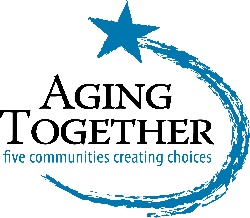 Fauquier County Team MeetingMay 17, 2022/ 0930AM / PATH FOUNDATIONMission of Aging TogetherAGING TOGETHER THROUGH PARTNERSHIPS CONNECTS PEOPLE TO COMMUNITIES AND TO RESOUCES TO IMPROVE QUALITY OF LIFE AS WE AGE.VisionAGE FRIENDLY COMMUNITIES THAT ACTIVELY ENAGE, VALUE AND SUPPORT OLDER ADULTSTeam Role / CharterFORUM FOR LOCAL ORGANIZATIONS/INDIVIDUALS TO FOCUS ON SUPPORT FOR OLDER RESIDENTS AND TO ADDRESS NEEDS/SOLUTIONS THAT GO BEYOND WHAT ANY ONE ORGANIZATION CAN DO ON ITS OWNAttendees Renee NordenUrsula Garcia-MayesSophia CameronJennifer MorrisonStacy HarveyMelanie ShumateGina MullinsLeisa DodsonPoppy RodrellValerie Fraedrick – Heartland HospiceJanelle - Hero’s BridgeSarah Gillespie, Aging Together/Regional Transportation Coalition (RTC), Volunteer Driver Recruiter, sgillespie@agingtogether.org Anna Rogers, Aging Together, County Resource Specialist, ARogers@agingtogether.org Minutes of MeetingWelcome & Introductions5 Over 50 Culpeper Watch Party, RSVPs, and Review of event timeline.The Fauquier County honoree is Renee Younes. The event will be held at Mason Enterprise Center, 70 Main Street, Suites 21, 23, Warrenton, VA.The Mini EXPO Planning Committee – Updates and Discussion.Save the Date – September 27th Resource Guide (2nd Edition) Advertising & agency updates https://www.agingtogether.org/purchase-ad-space-rg.htmlUpdates from Team MembersThe team discussed our purpose, and thoughts on future meetings.Finding ways to share knowledge between/among counties.Reintroducing “member spotlights” via social media and within the group meeting time.Finding ways to better collaborate.The idea of a periodic social event was introduced, with the goal of informal networking and getting to know our teamNext Meeting In-Person (& via Zoom). Mark your Calendar! Invite Others!Wednesday, May 11th, 0930am, at